LEONA VALLEY SERTOMA  TRANSFER STUDENT SCHOLARSHIP PROGRAMPurpose of Program	The Leona Valley Sertoma Scholarship Program identifies and rewards local students 	who have shown personal and intellectual qualities through academic achievement, as 	well as 	participation and leadership in extracurricular and community activities.  	A	scholarship may be awarded to a transferring student to be used to advance his/her 	education.Area of Eligibility	Community college students living in Leona Valley, Green Valley, Lake Hughes, or 	Lake Elizabeth.Qualifications	To be eligible, an Entry Application must be filled out and turned in to Leona Valley 	Sertoma by March 31, 2016.  Along with the application, the student must provide:		1)  A transcript of the grades for each semester completed at the community 			     college.		2)  List your community involvement in the Antelope Valley area such as 				     Scouting, 4-H, FFA, church, etc.  The record of community service should 			     include a description of activities you were/are involved in, with references or 			     documents establishing service.  Contact information for verification is 			     required.  Paid employment does not count.		3)  An essay on the subject, "How the town has benefitted from my community 			     service."  The essay shall be no more than 500 words, typewritten, and 			     double-spaced.		4)  A letter of acceptance/proof of registration from an established/accredited 			     school, college or university starting the fall semester of the 2016 academic 			     year.  If such letter is not available by March 31, 2016, the student should 			     submit the application along with items 1, 2, and 3.  The selection committee 			     will make the selection, but no announcement or award will be made until the 		     letter of acceptance/proof of registration is received.  This must be received 			     by April 15, 2016, or the runner-up may receive the scholarship.Judging	Judging is confidential and will be based on the following formula:		Community involvement - 50%		Grades - 30%		Essay - 20%	All entry applications, along with the accompanying data must be sealed in an envelope.  	On the front of the envelope, write "SCHOLARSHIP PROGRAM" and deposit in the 	SERTOMA box at Rancher's Market, 9001 Elizabeth Lake Road, Leona Valley, or mail to 	Sertoma, P.O. Box 723, Leona Valley, CA  93551.Failure to follow the directions outlined on this Student Scholarship Program information sheet and/or the Entry Application will be grounds for disqualification.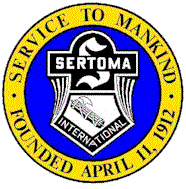 